Csongrád Város Polgármesterétől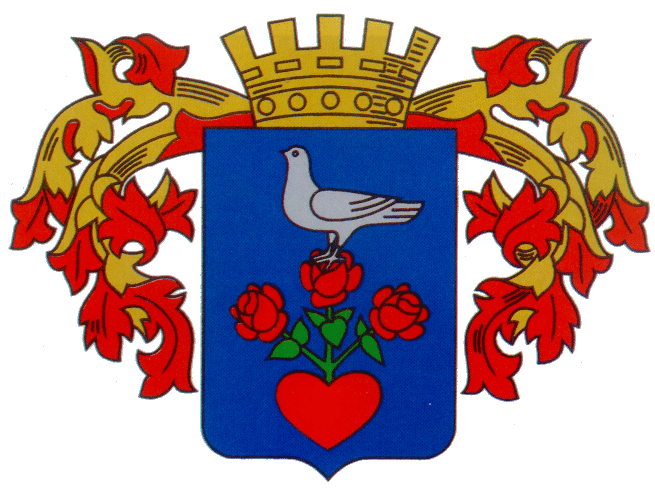 	„M”Száma: Pü/13-1/2024.					Témafelelős: Kruppa IstvánELŐTERJESZTÉSCsongrád Városi Önkormányzat Képviselő-testületének2024. április 18-ai üléséreTárgy: 2024. évi költségvetés I. negyedéves előirányzat-módosításaA Képviselő-testület korábbi döntésein alapuló előirányzat-módosításokCéljelleggel érkezett előirányzatokÖnkormányzati többlettámogatással nem járó előirányzat átcsoportosításokTájékoztató a hitelállomány alakulásárólAz I. negyedévre az alábbiakban javasolt előirányzat-módosításokat a címrend tervezeten intézményenként átvezettük:1. A Képviselő-testület a 2008. május 23-ai ülésén megtárgyalta Csongrád Város Település Egészségtervét. A 131/2008. (V.23.) önkormányzati határozatának 2. pontjában úgy döntött, hogy 2008. június 01. napját Csongrád város közigazgatási területén lakóhellyel rendelkező személyek részére a Csongrádon végzett tüdőszűrés költségét átvállalja. A Dr. Szarka Ödön Egyesített Egészségügyi és Szociális Intézmény a III. negyedévben 10.200Ft-ot számlázott ki az önkormányzat felé a feladatra. 	Forrásként az adópótlék bevételt jelölöm meg.	2. Módosul a közbeszerzési terv is /43/2024. (II.28.) Ökt. határozat/. Ennek megfelelően a költségvetési rendelet tervezet 3.4.3 számú mellékletét módosítottuk.	3.	A Képviselő-testület a Csemegi Károly Könyvtár és Tari László Múzeum szétválását és a Tari László Múzeum alapító okiratát 2024. március 1. napjától elfogadta /210/2023. (XII.21.) önkormányzati határozat/. Az új intézményeket és kormányzati funkciókat a költségvetési rendelet-tervezeten átvezettük.	4.	A Képviselő-testület döntött a Csongrádi 07/59 helyrajzi számú, 4 ha területű, 86,80 AK értékű, rét művelési ágú ingatlan megvásárlásáról 15 millió Ft-os vételárért. Az ingatlanvásárlás fedezetéül a testület a vagyongazdálkodási többletbevételt jelölte meg 68/2024. (III.21.) önkormányzati határozat.Céljelleggel érkezett előirányzatok Az önkormányzathoz céljelleggel érkezett előirányzatok:										        Adatok Ft-ban Önkormányzati többlettámogatással nem járó előirányzat átcsoportosítások. Az önkormányzati többlettámogatással nem járó előirányzat módosításokat az előterjesztés 2. melléklete tartalmazza. Tájékoztató a hitelállomány alakulásárólLekötött bankbetét: 		 455.675.000FtKöltségvetési számla és adószámlák, valamint bérlakás üzemeltetési számla egyenlege (2024.IV.10.) 		      113.565.264FtKezességvállalások: (nem beváltott) 			induló összeg    IV.10-i áll.	- CSOTERM Kft. 			265.463eFt          90.463eFtKérem az előterjesztésben foglaltak megvitatását, valamint a rendelet-tervezet elfogadását.Előzetes hatásvizsgálat (A jogalkotásról szóló 2010. évi CXXX. törvény 17. §-a alapján) Csongrád Városi Önkormányzat 2024. évi költségvetésről és annak végrehajtásáról a költségvetési gazdálkodás vitelének szabályairól szóló önkormányzati rendelet módosításához.a.) A költségvetés társadalmi, gazdasági hatása.Az éves költségvetési előirányzat-módosítás az önkormányzat és az intézmények szempontjából döntő fontosságú, hiszen meghatározásra kerülnek a főbb bevételi és kiadási előirányzatok, melyekből gazdálkodnak az intézmények és a gazdasági szervezetek a megváltozott társadalmi és gazdasági körülményekhez való alkalmazkodással járó előirányzat mozgatások is a rendelet részét képezik.b.) Környezeti, egészségügyi hatása.	Az előterjesztés tartalmazza a Dr. Szarka Ödön Egyesített Egészségügyi és Szociális Intézmény előirányzat módosításait is, melyek az ágazati pótlékra a háziorvosi feladat finanszírozására, a szociális ágazatban egészségügyi végzettséghez kötött munkakörben foglalkoztatott egészségügyi dolgozók kiegészítő pótlékára tartalmaznak többlet előirányzatot.c.) A költségvetés adminisztratív terheket befolyásoló hatása.	A költségvetési előirányzat elfogadását követően az ott meghatározott keretösszegek alapulvételével készül el az előirányzatok intézményi felvezetése a források megjelölésével. Ez az általános ügymenetbe beletartozik, így plusz adminisztratív terhet nem jelent a hivatal számára. A költségvetési rendelet megalkotásának szükségessége, a jogalkotás várható következménye. A jogalkotásról szóló törvényben előírt kötelezettségek miatt, és az állami támogatások utalása, munkabér kifizetések, dologi kiadások teljesíthetősége, kötelezettségvállalások teljesítése miatt van szükség költségvetési előirányzat-módosítással kapcsolatos rendelet megalkotására. 3. A jogszabály alkalmazásához szükséges személyi, szervezeti, törvényi és pénzügyi feltételek. A rendelet-tervezetet a Városgazdasági, Ügyrendi- és Összeférhetetlenségi Bizottság az ülésén tárgyalja, a bizottság döntéséről a bizottsági elnök a Képviselő-testületet tájékoztatja.  A jogszabály várható következményei, különösen: A költségvetési rendelet módosításával az előirányzatok és kötelezettségek összhangban kerültek. A rendelet végrehajtásához a személyi, szervezeti és pénzügyi feltételek rendelkezésre állnak. Jegyzőkönyvi kivonaton értesítést kapnak: Képviselő-testület tagjaiDr. Juhász László jegyzőBedő Tamás polgármesterIrattár Csongrád, 2024. április 10.									    Bedő Tamás 			polgármesterCsongrád Városi Önkormányzat Képviselő-testületének .../.... (...) önkormányzati rendeleteA Csongrád Városi Önkormányzat 2024. évi költségvetéséről és annak végrehajtásáról, a költségvetési gazdálkodás vitelének szabályairól szóló 2/2024.(II. 16.)önkormányzati rendelet módosításárólCsongrád Városi Önkormányzat Képviselő-testülete az Alaptörvény 32. cikk (2) bekezdésében meghatározott eredeti jogalkotói hatáskörében, az Alaptörvény 32. cikk (1) bekezdés f) pontjában meghatározott feladatkörében eljárva a következőt rendeli el:1. §A Csongrád Városi Önkormányzat 2024. évi költségvetéséről és annak végrehajtásáról, a költségvetési gazdálkodás vitelének szabályairól szóló 2/2024. (II. 16.) önkormányzati rendelet 2. § (2) bekezdés a) pontja a következő ae) és af) alponttal egészül ki:(A költségvetési intézmények és kormányzati funkciók	 
a városüzemeltetés, óvodai nevelés, bölcsődei ellátás, könyvtári, múzeumi tevékenység vonatkozásában)„ae)	 a Csemegi Károly Könyvtár: 013350 Önkormányzati vagyonnal való gazdálkodással kapcsolatos feladatok, 041233 Hosszabb időtartamú közfoglalkoztatás, 082042 Könyvtár állomány gyarapítása, nyilvántartása, 082043 Könyvtári állomány feltárása, megőrzése, védelme, 082044 Könyvtári szolgáltatások, 083020 Könyvkiadás, 086030 Nemzetközi kulturális együttműködés, 086090 Egyéb szabadidős szolgáltatás, 095020 Iskolarendszeren kívüli egyéb oktatás, képzés,af)	 a Tari László Múzeum: 013350 Az önkormányzati vagyonnal való gazdálkodással kapcsolatos feladatok, 041233 Hosszabb időtartamú közfoglalkoztatás, 082061 Múzeumi gyűjteményi tevékenység, 082062 Múzeumi tudományos feldolgozó és publikációs tevékenység, 082063 Múzeumi kiállítási tevékenység, 082064 Múzeumi, közművelődési, közönségkapcsolati tevékenység, 082070 Történelmi hely, építmény, egyéb látványosság működtetése és megóvása, 083020 Könyvkiadás, 086030 Nemzetközi kulturális együttműködés, 095020 Iskolarendszeren kívüli egyéb oktatás, képzés.”2. §A Csongrád Városi Önkormányzat 2024. évi költségvetéséről és annak végrehajtásáról, a költségvetési gazdálkodás vitelének szabályairól szóló 2/2024. (II. 16.) önkormányzati rendelet 3. § (1) bekezdés a) és b) pontja helyébe a következő rendelkezések lépnek:(Csongrád Városi Önkormányzat Képviselő-testülete az Önkormányzat 2024. évi költségvetésének)„a)	kiadási főösszegét 6.531.560.097Ft-ban, azaz Hatmilliárd-ötszázharmincegymillió-ötszázhatvanezer-kilencvenhét Ft-ban,b)	bevételi főösszegét 6.135.996.097Ft-ban, azaz Hatmilliárd-egyszázharminchötmillió-kilencszázkilencvenhatezer-kilencvenhét Ft-ban,”(állapítja meg.)3. §(1) A Csongrád Városi Önkormányzat 2024. évi költségvetéséről és annak végrehajtásáról, a költségvetési gazdálkodás vitelének szabályairól szóló 2/2024. (II. 16.) önkormányzati rendelet 5. § (1) bekezdése helyébe a következő rendelkezés lép:„(1) A 3. § (1) bekezdésben megállapított 6.135.996.097Ft bevételi főösszeg önkormányzat és költségvetési szervek kormányzati funkciók, szakfeladatok és kiemelt előirányzatok szerinti részletezését a rendelet 2. mellékletei tartalmazzák.”(2) A Csongrád Városi Önkormányzat 2024. évi költségvetéséről és annak végrehajtásáról, a költségvetési gazdálkodás vitelének szabályairól szóló 2/2024. (II. 16.) önkormányzati rendelet 5. § (2) bekezdés a) pontja helyébe a következő rendelkezés lép:[A 3. § (1) bekezdésben megállapított bevételi főösszegből az önkormányzat]„a)	intézményi működési bevétele 578.917.586Ft,”(3) A Csongrád Városi Önkormányzat 2024. évi költségvetéséről és annak végrehajtásáról, a költségvetési gazdálkodás vitelének szabályairól szóló 2/2024. (II. 16.) önkormányzati rendelet 5. § (2) bekezdés d)–g) pontja helyébe a következő rendelkezések lépnek:[A 3. § (1) bekezdésben megállapított bevételi főösszegből az önkormányzat]„d)	közhatalmi bevétele 1.707.010.200Ft,e)	költségvetési támogatása 1.996.733.207Ft,f)	felhalmozási és tőkejellegű bevétele 131.000.000Ft,g)	működési célú támogatásból származó bevétel 791.120.044Ft,”(4) A Csongrád Városi Önkormányzat 2024. évi költségvetéséről és annak végrehajtásáról, a költségvetési gazdálkodás vitelének szabályairól szóló 2/2024. (II. 16.) önkormányzati rendelet 5. § (2) bekezdés l) pontja helyébe a következő rendelkezés lép:[A 3. § (1) bekezdésben megállapított bevételi főösszegből az önkormányzat]„l)	Összesen 6.135.996.097Ft.”4. §(1) A Csongrád Városi Önkormányzat 2024. évi költségvetéséről és annak végrehajtásáról, a költségvetési gazdálkodás vitelének szabályairól szóló 2/2024. (II. 16.) önkormányzati rendelet 6. § (1) bekezdése helyébe a következő rendelkezés lép:„(1) Az 1. § (1) bekezdésében megállapított 6.531.560.097Ft kiadási főösszeg az önkormányzat és költségvetési szervei kormányzati funkciók, szakfeladatok és kiemelt előirányzatok szerinti részletezését, a kötelező és önként vállalt feladatok számszerűsítését, valamint a költségvetési szervek létszám-előirányzatát a rendelet 3. és 4. mellékletei tartalmazzák.”(2) A Csongrád Városi Önkormányzat 2024. évi költségvetéséről és annak végrehajtásáról, a költségvetési gazdálkodás vitelének szabályairól szóló 2/2024. (II. 16.) önkormányzati rendelet 6. § (2) bekezdés a) és b) pontja helyébe a következő rendelkezések lépnek:[Az 1. § (1)bekezdésben megállapított kiadási főösszegből]„a)	személyi juttatások 2.675.061.628Ft,b)	járulékok 328.319.846Ft,”(3) A Csongrád Városi Önkormányzat 2024. évi költségvetéséről és annak végrehajtásáról, a költségvetési gazdálkodás vitelének szabályairól szóló 2/2024. (II. 16.) önkormányzati rendelet 6. § (2) bekezdés d)–g) pontja helyébe a következő rendelkezések lépnek:[Az 1. § (1)bekezdésben megállapított kiadási főösszegből]„d)	egyéb dologi kiadások 2.134.548.313Ft,e)	működési célú pénzeszköz átadás, egyéb támogatás 268.663.521Ft,f)	beruházások 614.732.811Ft,g)	felújítások 91.733.978Ft,”(4) A Csongrád Városi Önkormányzat 2024. évi költségvetéséről és annak végrehajtásáról, a költségvetési gazdálkodás vitelének szabályairól szóló 2/2024. (II. 16.) önkormányzati rendelet 6. § (2) bekezdés l) pontja helyébe a következő rendelkezés lép:[Az 1. § (1)bekezdésben megállapított kiadási főösszegből]„l)	Összesen 6.531.560.097Ft.”5. §(1) A Csongrád Városi Önkormányzat 2024. évi költségvetéséről és annak végrehajtásáról, a költségvetési gazdálkodás vitelének szabályairól szóló 2/2024. (II. 16.) önkormányzati rendelet 3. melléklete az 5. melléklet szerint módosul.(2) A Csongrád Városi Önkormányzat 2024. évi költségvetéséről és annak végrehajtásáról, a költségvetési gazdálkodás vitelének szabályairól szóló 2/2024. (II. 16.) önkormányzati rendelet az 1. melléklet szerinti 7. melléklettel egészül ki.(3) A Csongrád Városi Önkormányzat 2024. évi költségvetéséről és annak végrehajtásáról, a költségvetési gazdálkodás vitelének szabályairól szóló 2/2024. (II. 16.) önkormányzati rendelet a 2. melléklet szerinti 8. melléklettel egészül ki.(4) A Csongrád Városi Önkormányzat 2024. évi költségvetéséről és annak végrehajtásáról, a költségvetési gazdálkodás vitelének szabályairól szóló 2/2024. (II. 16.) önkormányzati rendelet a 3. melléklet szerinti 9. melléklettel egészül ki.(5) A Csongrád Városi Önkormányzat 2024. évi költségvetéséről és annak végrehajtásáról, a költségvetési gazdálkodás vitelének szabályairól szóló 2/2024. (II. 16.) önkormányzati rendelet a 4. melléklet szerinti 10. melléklettel egészül ki.6. §Ez a rendelet a kihirdetését követő napon lép hatályba.Végső előterjesztői indokolásAz Államháztartásról szóló 2011. évi CXCV. törvény 23. §-a szerint a helyi önkormányzat költségvetéséről rendeletben dönt, és meghatározza, hogy a rendeletnek milyen előirányzatokat, illetve rendelkezéseket kell kötelezően tartalmaznia. A rendelet-tervezetben az Áht. 23. § (2) bekezdés a) pontjának módosított szabályai szerint az önkormányzat költségvetési bevételei és költségvetési kiadásai előirányzat csoportok, önként vállalt és állami kiemelt előirányzatok, kötelező feladatok szerinti bontásban kerültek bemutatásra.A költségvetés összeállításának részletes szabályait az államháztartásról szóló törvény végrehajtásáról szóló 368/2011. (XII.31.) Korm. rendelet, a finanszírozás rendjét és az állami hozzájárulás mértékét a központi költségvetésről szóló törvény határozza meg.A költségvetési rendelet módosításával az előirányzatok és a kötelezettségek összhangba kerülnek.1.Szociális ágazati összevont pótlék összege, 01. hó 5.105.844Ft, 02. hó 5.132.046Ft, 03. hó 5.026.854Ft.15.264.7442.Szociális ágazatban egészségügyi végzettséghez kötött munkakörben foglalkoztatott egészségügyi dolgozók pótléka2024. 01. hó 405.158Ft, 02. hó 415.745Ft, 03. hó 415.744Ft1.236.6473.Nemzeti Egészségbiztosítási Alaptól átvett pénzösszeg, háziorvosi feladatellátásra 01-03. hó3.810.4004.Mobilitás hétre1.500.0005.Szociális jellegű közfoglalkoztatás 2024.03.01-2025.02.09. 20 fő Előleg 9.205.1396.EFOP-1.8.2-17-2017-00023 EGÉSZ-ség praxisközösség kialakítása Csongrád térségében18.186.8527.EFOP-3.9.2-16-2017-00005 Humánkapacitások fejl. térségi szemléletben2.896.8928.Szociális jellegű közfoglalkoztatás 2023.03.01-2024.02.28. 2024. 01. hó 2.082.853Ft, 2024. 02. hó 281.123Ft,2.363.976Összesen:54.464.650Bedő Tamás sk. 
polgármesterDr. Juhász László sk. 
jegyző 